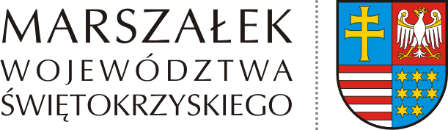 TK-IV.8046.5.14.2020                                                                                Kielce, 17.09.2020 r.Ośrodek Szkoleń ENIGMA s.c.M. i A. Plutaul. Paderewskiego 1425-004 KielceWystąpienie pokontrolneNa podstawie art. 48 ust. 1 ustawy z dnia 6 marca 2018 r. - Prawo przedsiębiorców (Dz. U. z 2019 r., poz. 1292 z późn. zm.) w związku z art. 54 ust. 2 pkt 1 i 2 ustawy z dnia 
19 sierpnia 2011 r. o przewozie towarów niebezpiecznych (Dz. U. z 2020 r., poz. 154 
z późn. zm.) została przeprowadzona kontrola w Ośrodku Szkoleń ENIGMA s.c. M. i A. Pluta (ul. Paderewskiego 14, 25-004 Kielce).Kontrolę w dniu 15 września 2020 roku przeprowadziła Pani Anna Kudła – główny specjalista w Departamencie Infrastruktury, Transportu i Komunikacji Urzędu Marszałkowskiego Województwa Świętokrzyskiego w Kielcach posiadająca legitymację służbową Nr 9/2020 oraz Pan Mirosław Barchan – główny specjalista w Departamencie Infrastruktury, Transportu i Komunikacji Urzędu Marszałkowskiego Województwa Świętokrzyskiego w Kielcach posiadający legitymację służbową nr 15/2019.Zakresem kontroli objęto zgodność prowadzenia kursu ADR początkowego podstawowego z informacjami o terminie, czasie i miejscu prowadzenia kursu oraz harmonogramem zajęć przekazanymi do Marszałka Województwa Świętokrzyskiego w dniu 26 sierpnia 2020 roku, a także z informacją o uczestnikach kursu przekazaną w dniu 14 września 2020 r. na podstawie art. 53 ust. 1 pkt 1 i 2 ustawy o przewozie towarów niebezpiecznych.W trakcie kontroli nie stwierdzono nieprawidłowości. Wobec powyższego nie przekazuję zaleceń pokontrolnych.